ACTIVIDADESMATEMÁTICASLee y contesta: Vamos a trabajar el mapa de España y Europa, usando los conceptos trabajados en la unidad: rectas, semirrectas, segmentos, medición de  ángulos, figuras simétricas y traslación.1.- Coge el mapa de Europa y mediante líneas rectas de color azul vamos a ir trazando sobre él, los límites de España y Europa.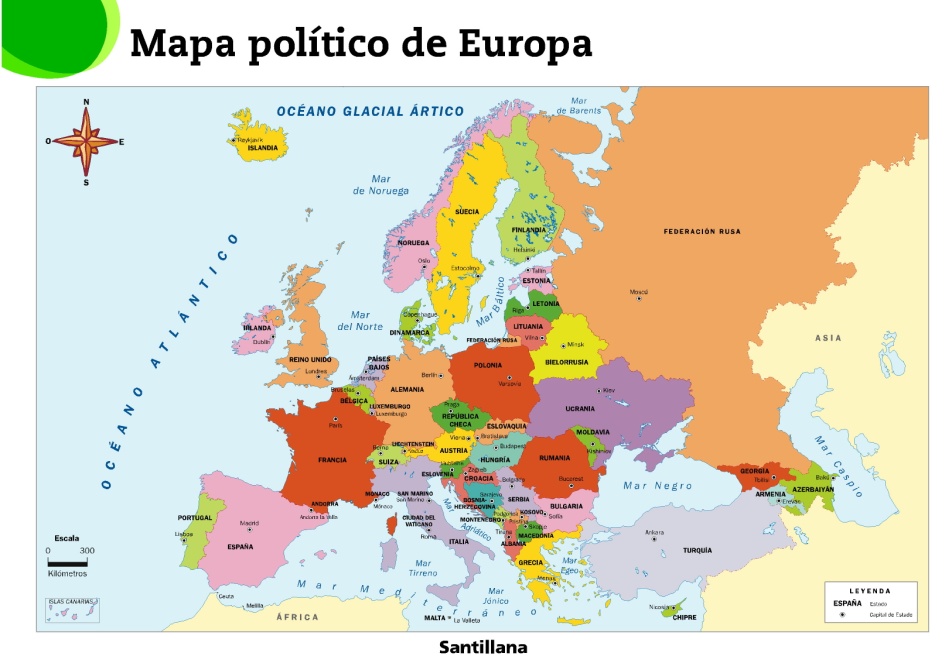 2.-Unimos mediante líneas rectas las capitales europeas con bolígrafo rojo, empezamos por Madrid y vamos uniendo unas a otras.3.- Pon nombre a esas líneas que has dibujado: semirrectas y segmentos.4.- Al hacer todas estas líneas se han formado ángulos tanto agudos, rectos y obtusos. Señala de color verde dos ángulos agudos dos rectas y dos obtusos y después mídelos con el transportador.5.-Nos fijamos en las comunidades autónomas de España. En nuestra hoja cuadrícula vamos a escoger una la calcamos y realizamos su simétrica.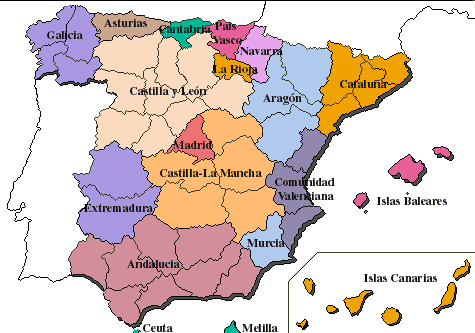 6.- Fíjate en la comunidad representada, como ves  es Andalucía. Realiza con ella una traslación de cinco cuadraditos a la derecha y después otra traslación de 3 cuadraditos hacia abajo.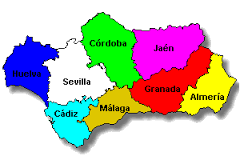 7.- Realiza un organigrama político con líneas rectas de las instituciones de España.8.-Observa este mosaico, geométrico, corresponde a un fragmento de mosaico romano en nuestra Comunidad. Reproduce en la ficha facilitada y colorea del mismo color.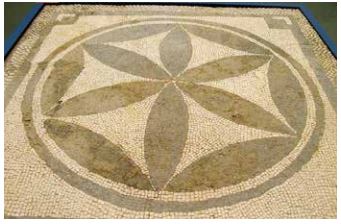 9.-Ordena de mayor a menor estos territorios: provincia- municipio- comunidad autónoma.10.- Si realizamos un viaje desde Madrid a Roma por carretera pasando por París, mide en centímetros en el mapa, cuanto corresponde. A continuación traza una línea lo más corta posible que una Madrid con  Roma y explica que forma  de desplazarnos sería la más rápida.INGLÉSName: __________________________________________ Date: _________________1. Match the countries with the nationalities and flags.SPAIN							PORTUGUESE	FRANCE						BRITISH	GREECE						ITALIAN	ITALY						SPANISHGERMANY						FRENCHTHE UNITED KINGDON				GREEKPORTUGAL 						GERMAN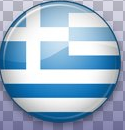 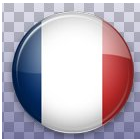 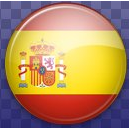 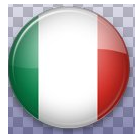 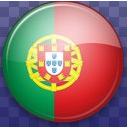 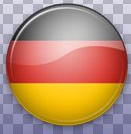 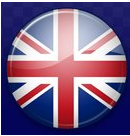 Name: __________________________________________ Date: _________________1. Listen and complete the table.Name: __________________________________________ Date: _________________1. Look at the flags and write sentences.   Carla			      Anne			Tiago			    Peter		María		           	       Henry		         Alexioua. This is Carla. She’s from Italy. She’s Italian. She speaks Italian.b. This is _____________________________________________c.___________________________________________________d.___________________________________________________e.___________________________________________________f.____________________________________________________g.____________________________________________________Oral activity: Watch this video about two friends from different countries. Then discuss in class.https://learnenglishkids.britishcouncil.org/en/video-zone/two-boys-syria-and-germanyName: __________________________________________ Date: _________________1. Write the word under the picture.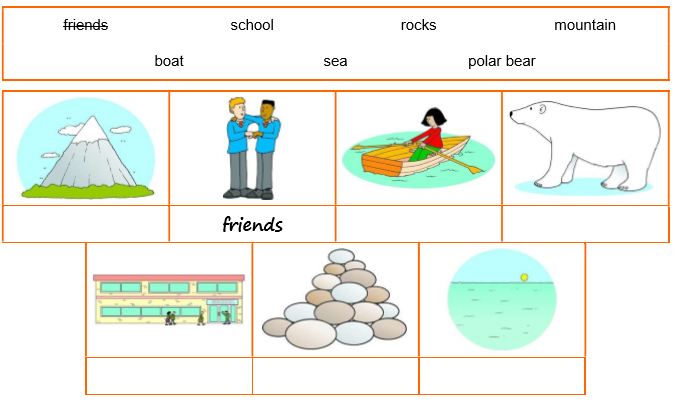 2. Read the sentence and circle the correct answer.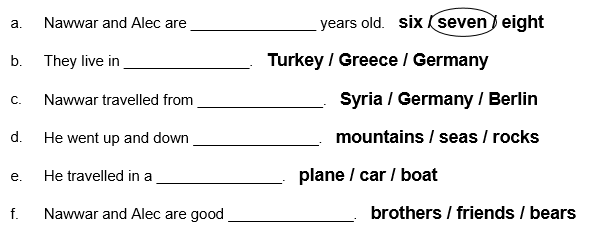 SCIENCETrabajaremos a través de la siguiente página web, a través de la cual accedemos a enlaces de vídeos que nos explican los contenidos de la unidad:https://cienciassocialesdeprimaria.blogspot.com.es/2016/01/unidad-5-de-ciencias-sociales-de-4-de.htmlMAPAS INTERACTIVOS PARA JUGAR :https://mapasinteractivos.didactalia.net/comunidad/mapasflashinteractivos/recurso/provincias-de-espaa/108fb9ee-6654-465a-a9ed-e84be977a27ahttp://www.juntadeandalucia.es/averroes/centros-tic/41009470/helvia/aula/archivos/repositorio/0/56/html/datos/02_cono/act/act/u11/1101.htmNAME: ______________________________ DATE: ______________________Write the territories wich are part of Spain: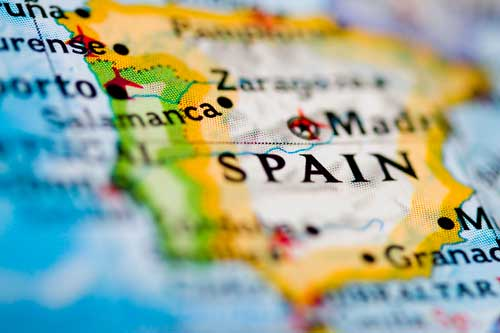 Explain the difference between natural borders and political borders. Then, write the borders of Spain and say whether they are natural or political.Write details about your municipality:LANGUAGE:FOOD:FESTIVALS:CAPITAL:Talk with your partners about your autonomous community.EDUCACIÓN FÍSICAYincana de juegos propios de Andalucía (teje, trompos, chapas, carrera de sacos…).Los juegos de España: por equipos, se realizará un mural en el que aparezca el mapa político de España y encima de cada comunidad autónoma se anotarán los juegos propios que se practiquen allí y se pegarán fotos (salto pasiego en Cantabria, castells en Cataluña, etc).  Las danzas de España: ídem del anterior, pero con los bailes típicos de cada comunidad (la sardana en Cataluña, la jota en Aragón, el chotis en Madrid, etc…)UNIDAD 12ELTERRITORIO DE ESPAÑA Y EUROPA  OBJETIVOS1.- Identificar y trazar rectas, semirrectas y  segmentos reconociendo el origen de la  semirrecta y los extremos de un segmento.2.-Medir y trazar ángulos con trasportador y regla.3.- Reconocer y obtener figuras simétricas y trasladadas.4. Conocer y apreciar los valores y las normas de convivencia, aprender a obrar de acuerdo con ellas, prepararse para el ejercicio activo de la ciudadanía y respetar los derechos humanos, así como el pluralismo propio de una sociedad democrática.5. Desarrollar hábitos de trabajo individual y de equipo, de esfuerzo y de responsabilidad en el estudio, así como actitudes de confianza en sí mismo, sentido crítico, iniciativa personal, curiosidad, interés y creatividad en el aprendizaje, y espíritu emprendedor.6. Conocer los aspectos fundamentales de las Ciencias de la Naturaleza, las Ciencias Sociales, la Geografía, la Historia y la Cultura.7. Iniciarse en la utilización, para el aprendizaje, de las Tecnologías de la Información y la Comunicación desarrollando un espíritu crítico ante los mensajes que reciben y elaboran.8. Utilizar diferentes representaciones y expresiones artísticas e iniciarse en la construcción de propuestas visuales y audiovisuales.9. Comprender y reconocer de forma oral y escrita el vocabulario relativo a las nacionalidadades e idiomas.10. Expresar de forma oral información acerca de las nacionalidadades e idiomas.11. Producir de forma escrita textos sencillos en relación con el centro de interés de la unidad utilizando modelos12. Desarrollar actitudes y hábitos de tipo cooperativo y social basados en el juego limpio, la solidaridad, la tolerancia, el respeto y la aceptación de las normas de convivencia, ofreciendo el diálogo en la resolución de problemas y evitando discriminaciones por razones de género, culturales y sociales.13.. Conocer y valorar la diversidad de actividades físicas, lúdicas, deportivas y artísticas como propuesta al tiempo de ocio y forma de mejorar las relaciones sociales y la capacidad física, teniendo en cuenta el cuidado del entorno natural donde se desarrollen dichas actividades.14.. Utilizar las TIC como recurso de apoyo al área para acceder, indagar y compartir información relativa a la actividad física y el deporte.CONTENIDOS1.-Rectas, semirrectas y segmentos.2.-Medición de ángulos.3.-Simetría y traslación.4..España en Europa.5. La organización del territorio de España.6. Cómo se gobierna España.7.Identificación de los territorios que forman parte de España.8.Descripción de los límites naturales y políticos.9.Explicación de qué es la Unión Europea y de sus principales instituciones.10.Diferenciación entre provincia y municipio.11.Identificación de las comunidades autónomas de España.12. Identificación de las distintas instituciones del Estado español y de sus características.13.Valoración de la importancia de la Constitución española.14. Vocabulario: nationalities/languages/countries15. Estructuras: He/She’s from/ He/She’s / He/She speaks16. Comprensión y producción de textos orales y escritos expresando  las nacionalidadades e idiomas.17. Ejecución de bailes y coreografías simples combinándolos con habilidades motrices básicas. Práctica de bailes y danzas populares y autóctonos de la Comunidad Andaluza.18. Práctica de juegos cooperativos, populares y tradicionales, pertenecientes a la Comunidad de Andalucía.19.. Respeto hacia las personas que participan en el juego y cumplimiento de un código de juego limpio. Compresión, aceptación, cumplimiento y valoración de las reglas y normas de juego.COMPETENCIASC.L. Utilizar correctamente los contenidos de la unidad.A.A.: Importancia de asimilar conceptos para poder avanzar.C.E.C.: Trasladar figuras siguiendo indicaciones.C.I.E.: Generar y solucionar problemas de forma creativa.C.M.: Actividades dirigidas siempre a contextos  reales.CRITERIOS DE EVALUACIÓN1.- Identifica y traza rectas, semirrectas y segmentos reconociendo el origen de la semirrecta y los extremos de un segmento.2.-Mide y traza ángulos con transportador y regla.3.-Reconoce y obtiene figuras simétricas y trasladadas.4. Explica la importancia que tiene la Constitución para el funcionamiento del Estado español, así como los derechos, deberes y libertades recogidos en la misma.5.. Identifica las instituciones Políticas que se derivan de la Constitución.6. Describe la organización territorial del Estado español.7.Valorar la diversidad cultural, social, política y lingüística del Estado español, respetando las diferencias.8. Identificar la estructura y los fines de la Unión Europea, explicando algunas ventajas derivadas del hecho de formar parte de la Unión Europea.9. Identificar ideas y estructuras sintácticas básicas en una conversación captando el significado de lo que nos quiere transmitir sobre temas concretos relacionados con sus intereses y su propia experiencia, tales como aficiones, juegos, amistades.10. Realizar presentaciones y descripciones breves, utilizando estructuras sencillas previamente preparadas y ensayadas, para expresar de forma clara temas cotidianos y de su interés para dar información básica sobre sí mismo, hablar de lo que le gusta y lo que no, describir aspectos físicos de personas, etc.11. Escribir mensajes breves sobre temas habituales, utilizando estructuras sintácticas básicas y patrones discursivos básicos empleando para ello un vocabulario limitado y conocido adaptado al contexto.12. Poner en uso, durante el desarrollo de actividades físicas y artístico-expresivas, la conexión de conceptos propios de educación física con los aprendidos en otras áreas y las distintas competencias.13. Valorar la diversidad de actividades físicas, lúdicas, deportivas y artísticas, creando gustos y aficiones personales hacia ellas, practicándolas tanto dentro como fuera de la escuela y en el entorno más cercano.14. Inferir pautas y realizar pequeños trabajos de investigación dentro de la Educación física sobre aspectos trabajados en ella, utilizando diversas fuentes y destacando las tecnologías de la información y comunicación, sacando conclusiones personales sobre la información elaborada.NameCountryNationalityLanguagePIERREFREDERICKGIUSEPPECORISSALUIZAMANUELMARK